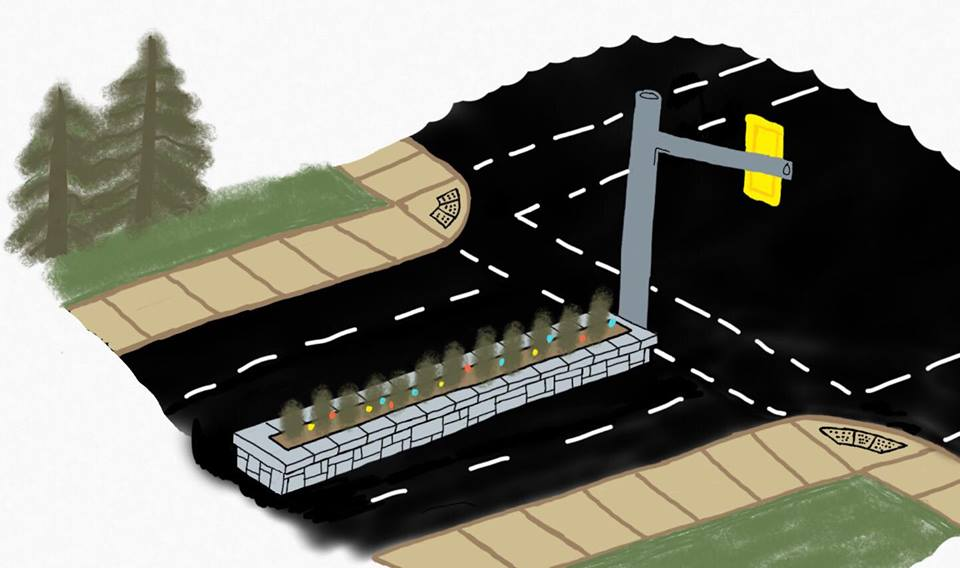 Phase 1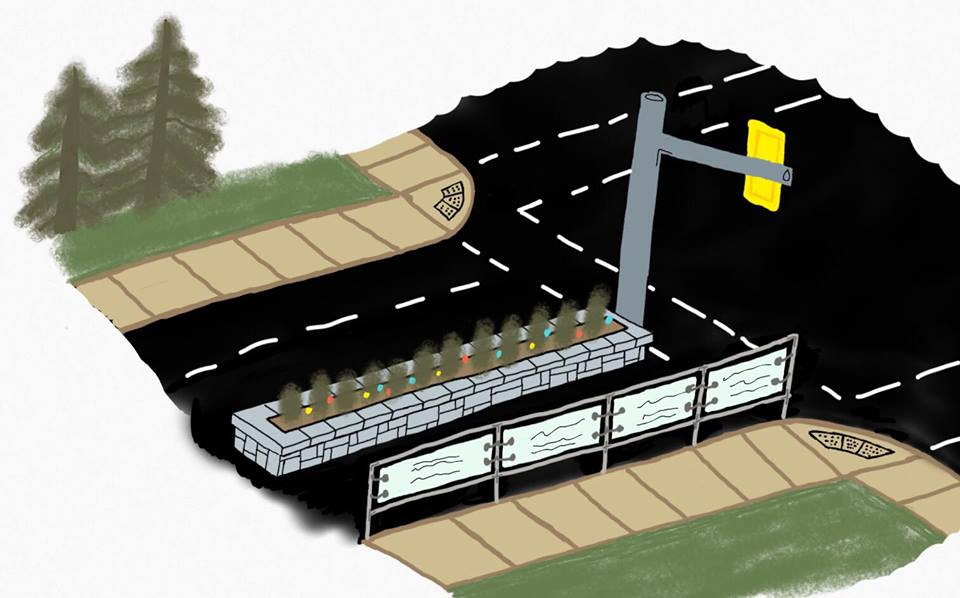 Phase 2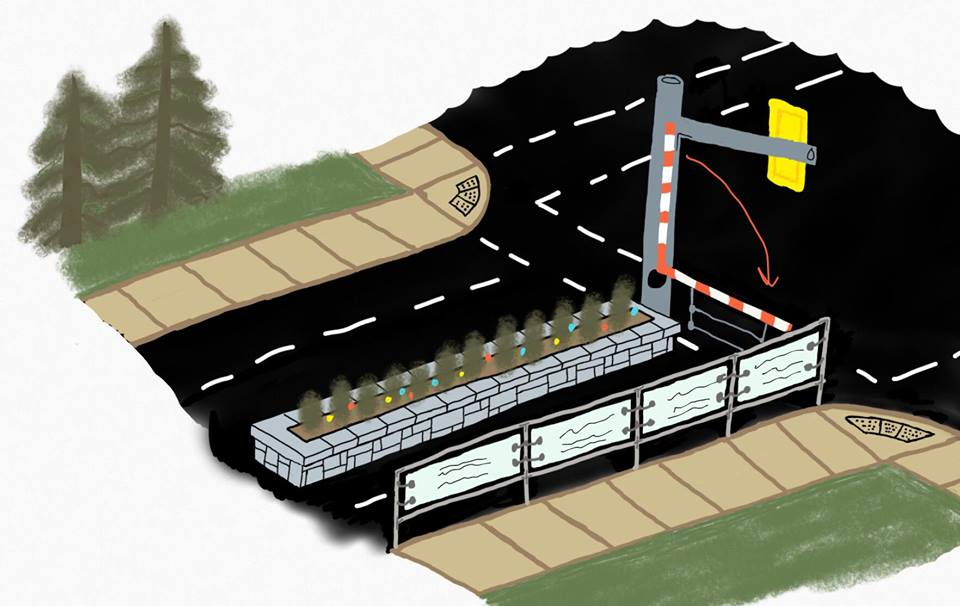 Phase 3Phase 1Phase 2Phase 3